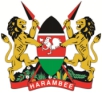 THE 41ST SESSION OF THE UNIVERSAL PERIODIC REVIEW (UPR)KENYA’S STATEMENT ON THE UNITED KINGDOM OF GREAT BRITAIN AND NOTHERN IRELANDMr. President,Kenya warmly welcomes the distinguished High-level delegation of the United Kingdom of Great Britain and Northern Ireland to this 4th Cycle of UPR process, and take note of its National Report and progress so far achieved, in the promotion, protection and enjoyment of human rights of its peoples. We applaud the UK for ratifying the Istanbul Convention. In constructive spirit, we recommend the following for consideration: strengthen the implementation of programmes and policies aimed at providing effective access to health care for ethnic minorities and marginalized groupsTake necessary measures to ensure the current proposed new Bill of Rights does not result in weakening the legal effects, scope and effectiveness granted under the Human Rights Act of 1998We wish the delegation of the UK and Northern Ireland a successful UPR process.I thank you